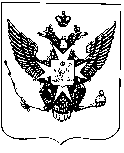 Муниципальный Советгорода ПавловскаРЕШЕНИЕот 22 июня 2016 года								   № 5/7.1Муниципальный Совет города ПавловскаРЕШИЛ:	1. Внести в Положение об официальном сайте внутригородского муниципального образования Санкт-Петербурга город Павловск, утвержденное решением Муниципального Совета города Павловска от 18.05.2016 № 4/6.1 следующие изменения:1.1. Последнее предложение пункта 4.3. Положения изложить в следующей редакции:«Конверт с дубликатами паролей и логинов вскрывается только по решению Главы Местной администрации города Павловска».2. Настоящее решение вступает в силу со дня его официального опубликования.Глава муниципального образованиягорода  Павловска									   В.В. ЗибаревО внесении изменений в Положение                      об официальном сайте внутригородского муниципального образования Санкт-Петербурга город Павловск 